How can I manage my common infection?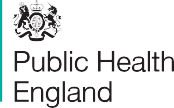 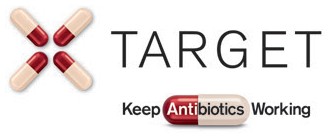 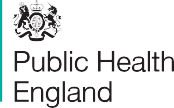 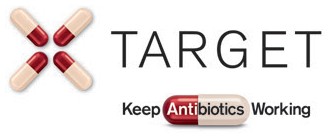 A leaflet for adults aged 16 years and over 	1. What are the symptoms of a common infection?	A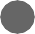 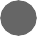 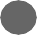 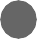 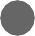 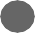 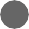 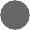 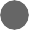 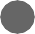 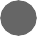 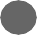 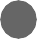 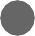 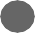 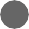 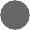 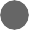 EyesSticky eyes	AC	BChestCoughShortness of breath	CGreen or yellow	EmucusBEars, nose and throatPain or sorenessRunny noseSwollen tonsilsDGutVomitingDiarrhoeaESkinInfected blistersRedness or swelling around a woundAthlete’s foot (an itchy rash between the toes)FGenital and urinaryDPain on passing urineF	• Passing urine more often at nightCloudy urineDischargePain in lower tummy 	3. How can I treat a common infection?	Get plenty of rest until you feel better.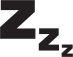 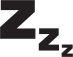 Take pain relief if you need to (make sure you follow the instructions).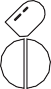 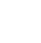 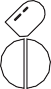 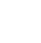 Drink plenty of fluids (6 to 8 drinks, or 2 litres) so that you pass pale-coloured urine regularly.For coughs, try honey and cough medicines.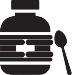 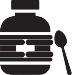 For sore throats, try medicated lozenges and pain relief.Soothe eye infections with a clean warm or cold damp flannel.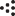 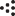 For an outer ear infection, apply local heat (such as a warm flannel).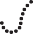 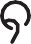 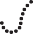 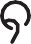 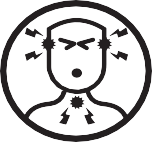 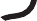 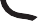 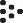 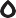 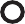 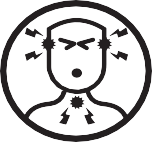 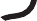 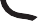 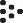 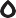 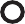 How long could my infection last?Cough	Sore throat or earacheCommon coldNorovirus(winter vomiting)Sinus infection21 days	7 to 8 days	14 days	2 to 3 days	14 to 21 daysContact your GP if your symptoms are getting worse or if you are not better by the times above.Will my infection need antibiotics to get better?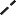 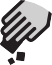 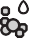 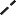 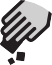 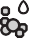 Your body can normally fight off common infections on its own.You do not usually need antibiotics, unless symptoms of a bacterial infection (such as a urine infection) are severe – a healthcare professional can advise you on this.Taking antibiotics when you do not need to puts you and your family at risk.Follow your healthcare professional’s advice on antibiotics.Find out more about antibiotics at www.antibioticguardian.comHow can I stop my infection from spreading?If you need to cough or sneeze:Catch itwith a tissue (or your inner elbow)Bin it	Kill itthrow away used tissuesby cleaningyour handsClean hands for at least 20 seconds with soap and water or hand sanitiser: before preparing and eating food after using the toilet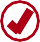 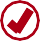   after touching pets or animals when leaving and arriving home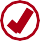 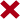 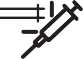 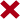 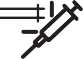 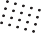 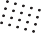 What symptoms of serious illness should I look out for?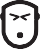 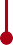 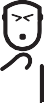 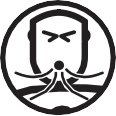 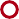 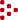 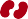 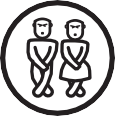 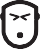 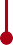 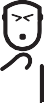 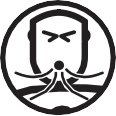 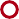 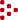 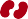 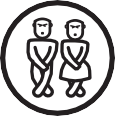 Severe headache and vomitingProblems swallowingTurning blue around the mouthOngoing fever or chills (temperature above 38ºC or less than 36ºC)Coughing bloodBreathing faster or slower than usualChest pain or tightnessNew very fast or slow pulseKidney pain in your back just under your ribsVisible blood in urineSevere pain on passing urine, or passing more urine at nightCloudy urine not improving in 1 to 2 days with fluidIf you have the symptoms above, contact your GP urgently or use the following services for your region.             NHS England	NHS Direct WalesNHS Scotland	Northern Ireland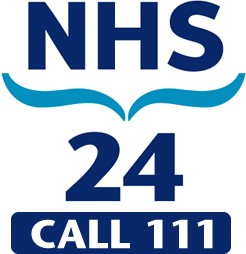 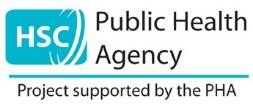 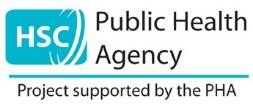 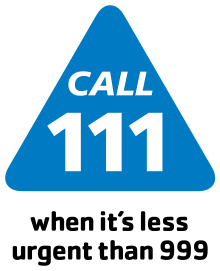 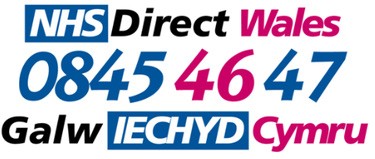 www.111.nhs.uk	www.111.wales.nhs.uk	www.nhs24.scot	Contact yourGP practiceThese services can provide a confidential interpreter if you need one.What if I suspect signs of sepsis?Sepsis is a life-threatening reaction to an infection. Possible signs are:slurred speech, confusion or drowsinessextreme shiveringpassing no urine in a daysevere breathlessnessit feels like you’re going to die, andskin blotchy or discoloured.